Curriki原典http://www.curriki.org/xwiki/bin/view/Coll_kathyduhl/SubtractingPolynomialsstudentworksheet?bc=;Coll_kathyduhl.Lesson42PerformArithmeticOperationsPolynomials;Coll_kathyduhl.StudentResources_3ProblemSolution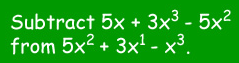 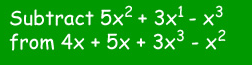 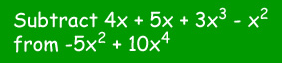 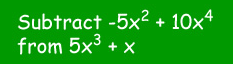 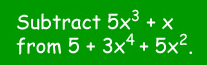 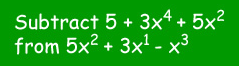 